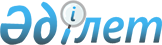 О внесении изменений в решение Мойынкумского районного маслихата от 22 декабря 2016 года № 8-2 "О районном бюджете на 2017 - 2019 годы"Решение Мойынкумского районного маслихата Жамбылской области от 14 августа 2017 года № 15-3. Зарегистрировано Департаментом юстиции Жамбылской области 22 августа 2017 года № 3508
      Примечание РЦПИ.

      В тексте документа сохранена пунктуация и орфография оригинала.
      В соответствии со статьей 109 Бюджетного кодекса Республики Казахстан от 4 декабря 2008 года, статьей 6 Закона Республики Казахстан "О местном государственном управлении и самоуправлении в Республике Казахстан" от 23 января 2001 года и решением Жамбылского областного маслихата от 3 августа 2017 года № 13-5 "О внесении изменений в решение Жамбылского областного маслихата от 9 декабря 2016 года № 7-3 "Об областном бюджете на 2017-2019 годы" (зарегистрировано в Реестре государственной регистрации нормативных правовых актов № 3499) районный маслихат РЕШИЛ:
      1. Внести в решение Мойынкумского районного маслихата от 22 декабря 2016 года № 8-2 "О районном бюджете 2017-2019 годы" (зарегистрировано в Реестре государственной регистрации нормативных правовых актов № 3262, опубликовано 1 января 2017 года в газете "Мойынқұм таңы" № 1-4 (6253-6256) следующие изменения:
      в пункте 1:
      в подпункте 1):
      цифры "6 570 162" заменить цифрами "6 612 134";
      цифры "1 352 340" заменить цифрами "1 377 616";
      цифры "3 160" заменить цифрами "5 585";
      цифры "4 500" заменить цифрами "16 799";
      цифры "5 210 162" заменить цифрами "5 212 134";
      в подпункте 2):
      цифры "6 712 265" заменить цифрами "6 754 237";
      Приложение 1, 5 к указанному решению изложить в новой редакции согласно приложению 1, 2 к настоящему решению.
      2.Контроль за исполнением и публикацию на интернет-ресурсе данного решения возложить на постоянную комиссию районного маслихата по "Экономическому развитию региона, развитию бюджета и местных налогов, сферы промышленности, сельского хозяйства и предпринимательства, рассмотрению проектов договоров о покупке земельных участков, регионального строительства,вопросам охраны окружающей среды" 
      3. Настоящее решение вступает в силу со дня государственной регистрации в органах юстиции и вводится в действие с 1 января 2017 года.  Бюджет Мойынкумского района на 2017 год Перечень бюджетных программ поселковых, аульных (сельских) округов на 2017 год
      тысяч тенге
					© 2012. РГП на ПХВ «Институт законодательства и правовой информации Республики Казахстан» Министерства юстиции Республики Казахстан
				
      Председатель сессии 

Секретарь

      районного маслихата 

районного маслихата

      Е. Абасов 

Ш. Исабеков
Приложение 1 к решению
Мойынкумского районного маслихата
№ 15-3 от 3 августа 2017 годаПриложение 1 к решению
Мойынкумского районного маслихата
№ 8-2 от 22 декабря 2016 года
Категория 
Категория 
Категория 
Категория 
Категория 
Сумма, тысяч тенге
Класс
Класс
Класс
Класс
Сумма, тысяч тенге
Подкласс
Подкласс
Подкласс
Сумма, тысяч тенге
Наименование доходов
Сумма, тысяч тенге
1
2
3
4
4
5
1. ДОХОДЫ
1. ДОХОДЫ
6612134
1
Налоговые поступления
Налоговые поступления
1377616
01
Подоходный налог
Подоходный налог
178324
2
Индивидуальный подоходный налог
Индивидуальный подоходный налог
178324
03
Социальный налог
Социальный налог
142868
1
Социальный налог
Социальный налог
142868
04
Hалоги на собственность
Hалоги на собственность
1003507
1
Налоги на имущество
Налоги на имущество
958817
3
Земельный налог
Земельный налог
2000
4
Налог на транспортные средства
Налог на транспортные средства
41760
5
Единый земельный налог
Единый земельный налог
930
05
Внутренние налоги на товары, работы и услуги 
Внутренние налоги на товары, работы и услуги 
15977
2
Акцизы
Акцизы
4200
3
Поступления за использование природных и других ресурсов 
Поступления за использование природных и других ресурсов 
5600
4
Сборы за ведение предпринимательской и профессиональной деятельности 
Сборы за ведение предпринимательской и профессиональной деятельности 
5000
5
Налог на игорный бизнес 
Налог на игорный бизнес 
1177
07
Другие налоги
Другие налоги
34800
1
Другие налоги
Другие налоги
34800
08
Обязательные платежи, взимаемые за совершение юридически значимых действий и (или) выдачу документов уполномоченными на то государственными органами или должностными лицами
Обязательные платежи, взимаемые за совершение юридически значимых действий и (или) выдачу документов уполномоченными на то государственными органами или должностными лицами
2140
1
Государственная пошлина 
Государственная пошлина 
2140
2
Hеналоговые поступления
Hеналоговые поступления
5585
01
Доходы от государственной собственности
Доходы от государственной собственности
461
1
Поступления части чистого дохода коммунальных государственных предприятий
Поступления части чистого дохода коммунальных государственных предприятий
90
5
Доходы от аренды имущества, находяшегося в государственной собственности
Доходы от аренды имущества, находяшегося в государственной собственности
360
7
Вознаграждения по кредитам, выданным из государственного бюджета
Вознаграждения по кредитам, выданным из государственного бюджета
11
04
Штрафы, пени, санкции, взыскания, налагаемые государственными учреждениями, финансируемыми из государственного бюджета, а также содержащимися и финансируемыми из бюджета (сметы расходов) Национального Банка Республики Казахстан
Штрафы, пени, санкции, взыскания, налагаемые государственными учреждениями, финансируемыми из государственного бюджета, а также содержащимися и финансируемыми из бюджета (сметы расходов) Национального Банка Республики Казахстан
1653
1
Прочие штрафы, пени, санкции, взыскания, налагаемые государственными учреждениями, финансируемыми из местного бюджета
Прочие штрафы, пени, санкции, взыскания, налагаемые государственными учреждениями, финансируемыми из местного бюджета
1653
06
Прочие неналоговые поступления
Прочие неналоговые поступления
3471
1
Прочие неналоговые поступления
Прочие неналоговые поступления
3471
3
Поступление от продажи основного капитала
Поступление от продажи основного капитала
16799
01
Поступления от продажи имущества, закрепленного за государственными учреждениями, финансируемыми из местного бюджета
Поступления от продажи имущества, закрепленного за государственными учреждениями, финансируемыми из местного бюджета
5344
1
Поступления от продажи имущества, закрепленного за государственными учреждениями, финансируемыми из местного бюджета
Поступления от продажи имущества, закрепленного за государственными учреждениями, финансируемыми из местного бюджета
5344
03
Продажа земли и нематериальных активов
Продажа земли и нематериальных активов
11455
1
Продажа земли
Продажа земли
455
2
Плата за продажу права аренды земельных участков
Плата за продажу права аренды земельных участков
 11000
 4
Поступление трансфертов
Поступление трансфертов
5212134
 02
Трансферты из вышестояших органов государственного управления
Трансферты из вышестояших органов государственного управления
5212134
3
Субвенция 
Субвенция 
5212134
Функциональная группа
Функциональная группа
Функциональная группа
Функциональная группа
Сумма, тысяч тенге
Администратор бюджетных программ
Администратор бюджетных программ
Администратор бюджетных программ
Сумма, тысяч тенге
Программа 
Программа 
Сумма, тысяч тенге
Наименование
Сумма, тысяч тенге
1
2
3
4
5
2. РАСХОДЫ
6754237
01
Государственные услуги общего характера
636827
112
Аппарат маслихата района (города областного значения)
31024
001
Услуги по обеспечению деятельности маслихата района (города областного значения)
20039
003
Капитальные расходы государственного органа
10985
122
Аппарат акима района (города областного значения)
188934
001
Услуги по обеспечению деятельности акима района (города областного значения)
166977
003
Капитальные расходы государственного органа
21957
123
Аппарат акима района в городе, города районного значения, поселка, села, сельского округа
344327
001
Услуги по обеспечению деятельности акима района в городе, города районного значения, поселка, села, сельского округа
286327
022
Капитальные расходы государственного органа
58000
452
Отдел финансов района (города областного значения)
21488
001
Услуги по реализации государственной политики в области исполнения бюджета и управления коммунальной собственностью района (города областного значения)
20624
010
Приватизация, управление коммунальным имуществом, постприватизационная деятельность и регулирование споров, связанных с этим
500
018
Капитальные расходы государственного органа
324
453
Отдел экономики и бюджетного планирования района(города областного значения)
19224
001
Услуги по реализации государственной политики в области формирования и развития экономической политики, системы государственного планирования
18474
004
Капитальные расходы государственного органа
750
458
Отдел жилищно-коммунального хозяйства, пассажирского транспорта, автомобильных дорог, строительства и жилищной инспекции района (города областного значения)
21476
001
Услуги по реализации государственной политики на местном уровне в области жилищно-коммунального хозяйства, пассажирского транспорта, автомобильных дорог, строительства и жилищной инспекции
21416
013
Капитальные расходы государственного органа
60
494
Отдел предпринимательства и промышленности района (города областного значения)
10394
001
Услуги по реализации государственной политики на местном уровне в области развития предпринимательства и промышленности
10034
003
Капитальные расходы государственного органа
360
02
Оборона 
24701
122
Аппарат акима района (города областного значения)
4530
005
Мероприятия в рамках исполнения всеобщей воинской обязанности
4530
122
Аппарат акима района (города областного значения)
20171
006
Предупреждение и леквидация чрезвычайных ситуаций масштаба района (города областного значения)
20171
03
Общественный порядок, безопасность, правовая, судебная, уголовно-исполнительная деятельность
5000
458
Отдел жилищно-коммунального хозяйства, пассажирского транспорта, автомобильных дорог, строительства и жилищной инспекции района (города областного значения)
5000
021
Обеспечение безопасности дорожного движения в внаселенных пунктах
5000
04
Образование
3686106
464
Отдел образования района (города областного значения)
546088
009
Обеспечение деятельности организаций дошкольного воспитания и обучения
238353
040
Реализация государственного образовательного заказа в дошкольных организациях образования
307735
464
Отдел образования района (города областного значения)
2742960
003
Общеобразовательное обучение
2497168
006
Дополнительное образование для детей 
245792
465
Отдел физической культуры и спорта района (города областного значения)
56763
017
Дополнительное образование для детей и юношества по спорту
56763
464
Отдел образования района (города областного значения)
199698
001
Услуги по реализации государственной политики на местном уровне в области образования
17507
004
Информатизация системы образования в государственных учреждениях образования района (города областного значения)
8000
005
Приобретение и доставка учебников, учебно-методических комплексов для государственных учреждений образования района (города областного значения)
60355
007
Проведение школьных олимпиад, внешкольных мероприятий и конкурсов районного (городского) масштаба
8740
015
Ежемесячная выплата денежных средств опекунам (попечителям) на содержание ребенка-сироты (детей) -сироту и ребенка (детей), оставшегося без попечения родителей
6588
029
Обследование психического здоровья детей и подростков и оказание психолого-медико-педагогической консультативной помощи населению
14825
067
Капитальные расходы подведомственных государственных учреждений и организаций
83683
466
Отдел архитектуры, градостроительства и строительства района (города областного значения)
140597
021
Строительство и реконструкция объектов начального, основного среднего и общего среднего образования
139097
037
Строительство и реконструкция объектов дошкольного воспитания и обучения
1500
06
Социальная помощь и социальное обеспечение
278716
451
Отдел занятости и социальных программ района (города областного значения)
219185
002
Программа занятости
118020
004
Оказание социальной помощи на приобретение топлива специалистам здравоохранения, образования, социального обеспечения, культуры, спорта и ветеринарии в сельской местности в соответствии с законодательством Республики Казахстан
8000
005
Государственная адресная социальная помощь
600
006
Помощь в обеспечении жильем
25
007
Социальная помощь отдельным категориям нуждающихся граждан по решениям местных представительных органов
5696
010
Материальное обеспечение детей-инвалидов, воспитывающихся и обучающихся на дому
1144
014
Оказание социальной помощи нуждающимся гражданам на дому
9013
016
Государственные пособия на детей до 18 лет
36280
017
Обеспечение нуждающихся инвалидов обязательными гигиеническими средствами и предоставление услуг специалистами жестового языка, индивидуальными помощниками в соответствии с индивидуальной программой реабилитации инвалида
19154
023
Обеспечение деятельности центров занятости населения
21253
451
Отдел занятости и социальных программ района (города областного значения)
59531
001
Услуги по реализации государственной политики на местном уровне в области обеспечения занятости и реализации социальных программ для населения
40821
011
Оплата услуг по зачислению, выплате и доставке пособий и других социальных выплат
400
021
Капитальные расходы государственного органа
290
025
Внедрение обусловленной денежной помощи по проекту "Өрлеу"
11653
050
Реализация Плана мероприятий по обеспечению прав и улучшению качества жизни инвалидов в Республики Казахстан на 2012-2018 годы
6367
07
Жилищно-коммунальное хозяйство
972779
464
Отдел образования района (города областного значения)
160351
026
Ремонт объектов городов и сельских населенных пунктов в рамках Программы развития продуктивной занятости и массового предпринимательства
160351
458
Отдел жилищно-коммунального хозяйства, пассажирского транспорта и автомобильных дорог района (города областного значения)
141859
012
Функционирование системы водоснабжения и водоотведения
141859
466
Отдел архитектуры, градостроительства и строительства района (города областного значения)
533777
058
Развитие системы водоснабжения и водоотведения в сельских населенных пунктах
533777
123
Аппарат акима района в городе, города районного значения, поселка, села, сельского округа
13715
008
Освещение улиц населенных пунктах
12065
009
Обеспечение санитарии населенных пунктов
1650
458
Отдел жилищно-коммунального хозяйства, пассажирского транспорта и автомобильных дорог района (города областного значения)
123077
015
Освещение улиц в населенных пунктах
12095
018
Благоустройство и озеленение населенных пунктах
110982
08
Культура, спорт, туризм и информационное пространство
278858
455
Отдел культуры и развития языков района (города областного значения)
111135
003
Поддержка культурно-досуговой работы
111135
466
Отдел архитектуры, градостроительства и строительства района (города областного значения)
6000
011
Развитие объектов культуры
6000
465
Отдел физической культуры и спорта района (города областного значения)
14126
001
Услуги по реализации государственной политики на местном уровне в сфере физической культуры и спорта
8566
004
Капитальные расходы государственного органа
60
005
Развитие массогого спорта и национальных видов спорта
1500
006
Проведение спортивных соревнований на районном (города областного значения) уровне
1500
007
Подготовка и участие членов сборных команд района (города областного значения) по различным видам спорта на областных спортивных соревнованиях
2500
455
Отдел культуры и развития языков района (города областного значения)
43607
006
Функционирование районных (городских) библиотек
43607
456
Отдел внутренней политики района (города областного значения)
30000
002
Услуги по проведению государственной информационной политики
30000
455
Отдел культуры и развития языков района (города областного значения)
19602
001
Услуги по реализации государственной политики на местном уровне в области развития языков и культуры
15389
010
Капитальные расходы государственного органа
363
032
Капитальные расходы подведомственных государственных учреждений и организаций
3850
456
Отдел внутренней политики района (города областного значения)
54388
001
Услуги по реализации государственной политики на местном уровне в области информации, укрепления государственности и формирования социального оптимизма граждан
14315
003
Реализация мероприятий в сфере молодежной политики
29100
006
Капитальные расходы государственного органа
450
032
Капитальные расходы подведомственных государственных учреждений и организаций
10523
10
Сельское, водное, лесное, рыбное хозяйство, особо охраняемые природные территории, охрана окружающей среды и животного мира, земельные отношения
285703
462
Отдел сельского хозяйства района (города областного значения)
41674
001
Услуги по реализации государственной политики на местном уровне в сфере сельского хозяйства
17612
006
Капитальные расходы государственного органа
80
099
Реализация мер по оказанию социальной поддержки специалистов
23982
466
Отдел архитектуры, градостроительства и строительства района (города областного значения)
28500
010
Развитие объектов сельского хозяйства 
28500
473
Отдел ветеринарии района (города областного значения)
97733
001
Услуги по реализации государственной политики на местном уровне в сфере ветеринарии
18130
003
Капитальные расходы государственных органов
55891
005
Обеспечение функционирования скотомогильников (биотермических ям)
1500
006
Организация санитарного убоя больных животных
2672
007
Организация отлова и уничтожения бродячих собак и кошек
2000
008
Возмещение владельцам стоимости изымаемых и уничтожаемых больных животных, продуктов и сырья животного происхождения
3750
009
Проведение ветеринарных мероприятий по энзоотическим болезням животных
4790
010
Проведение мероприятий по идентификаций сельско хозяйственных животных
9000
463
Отдел земельных отношений района (города областного значения)
26566
001
Услуги по реализации государственной политики в области регулирования земельных отношений на территории района (города областного значения)
26006
007
Капитальные расходы государственного органа
560
473
Отдел ветеринарии района (города областного значения)
91230
011
Проведение противоэпизоотических мероприятий
91230
11
Промышленность, архитектурная, градостроительная и строительная деятельность
77492
466
Отдел архитектуры, градостроительства и строительства района (города областного значения)
77492
001
Услуги по реализации государственной политики в области строительства, улучшения архитектурного облика городов, районов и населенных пунктов области и обеспечению рационального и эффективного градостроительного освоения территории района (города областного значения)
14432
013
Разработка схем градостроительного развития территории района, генеральных планов городов районного (областного) значения, поселков и иных сельских населенных пунктов
63000
015
Капитальные расходы государственного органа
60
12
Транспорт и коммуникации
370042
458
Отдел жилищно-коммунального хозяйства, пассажирского транспорта и автомобильных дорог района (города областного значения)
370042
023
Обеспечение функционирования автомобильных дорог
337042
037
Субсидирование пассажирских перевозок по социально значимым городския (сельским), пригородным и внутирайонным сообщениям
33000
13
Прочие
67213
123
Аппарат акима района в городе, города районного значения, поселка, села, сельского округа
40213
040
Реализация мер по содействию экономическому развитию регионов в рамках Программы развитие регионов до 2020 года
40213
452
Отдел финансов района (города областного значения)
27000
012
Резерв местного исполнительного органа района (города областного значения)
27000
15
Трансферты
70800
452
Отдел финансов района (города областного значения)
70800
006
Возврат неиспользованных (недоиспользованных) целевых трансфертов
10209
051
Трансферты органам местного самоупарвления
50000
054
Возврат сумм неиспользованных (недоиспользованных) целевых трансфертов, выделенных из республиканского бюджета за счет целевого трансферта из Национального фонда Республики Казахстан
10591
3.Чистое бюджетное кредитование
62091
Бюджетные кредиты
85088
10
Сельское, водное, лесное, рыбное хозяйство, особо охраняемые природные территории, охрана окружающей среды и животного мира, земельные отношения
85088
462
Отдел сельского хозяйства района (города областного значения)
85088
008
Бюджетные кредиты для реализации мер социальной поддержки специалистов 
85088
5
Погашение бюджетных кредитов
22997
01
Погашение бюджетных кредитов
22997
113
Погашение бюджетных кредитов, выданных из государственного бюджета
22997
5. Дефицит (профицит) бюджета
-204194
6. Финансирование дефицита (использование профицита) бюджета
204194
7
Поступление займов
85088
01
Внутренние государственные займы
85088
2
Договоры займа
85088
16
Погашение займов
22997
452
Отдел финансов района (города областного значения)
22997
008
Погашение долга местного исполнительного органа перед вышестоящим бюджетом
22997
8
Используемые остатки бюджетных средств
142103
01
Остатки бюджетных средств
142103
01
Свободные остатки бюджетных средств
142103Приложение 2 к решению
Мойынкумского районного маслихата
№ 15-3 от 14 августа 2017 годаПриложение 5 к решению
Мойынкумского районного маслихата
№ 8-2 от 22 декабря 2017 года
№ п/п
Аппарат акима района в городе, города районного значения, поселка, села, сельского округа
001 Услуги по обеспечению деятельности акима района в городе, города районного значения, поселка, села, сельского округа
040 "Реализация мер по содействию экономическому развитию регионов в рамках Программы "Развитие регионов до 2020 года"
022 Капитальные расходы государственных органов
008 "Освещение улиц в населенных пунктах"
009 "Обеспечение санитарии населенных пунктов"
1
Коммунальное Государственное учреждение "Аппарат Акима Уланбельского сельского округа"
16111
1224
3949
300
170
2
Коммунальное Государственное учреждение "Аппарат Акима Карабугетского сельского округа"
21592
1581
3929
350
170
3
Коммунальное Государственное учреждение "Аппарат Акима Кылышбайского сельского округа"
13959
1020
4035
550
170
4
Коммунальное Государственное учреждение "Аппарат Акима Мойынкумского сельского округа"
28354
11180
665
4000
250
 5
Коммунальное Государственное учреждение "Аппарат Акима Жамбылского сельского округа"
15917
1326
3599
500
6
Коммунальное Государственное учреждение "Аппарат Акима Кызылталского сельского округа"
19086
1326
4115
600
170
7
Коммунальное Государственное учреждение "Аппарат Акима Берликского сельского округа"
22017
3060
3559
800
8
Коммунальное Государственное учреждение "Аппарат Акима Кенесского сельского округа"
18728
1836
4253
600
9
Коммунальное Государственное учреждение "Аппарат Акима Биназарского сельского округа"
15993
9425
3737
600
10
Коммунальное Государственное учреждение "Аппарат Акима Хантауского сельского округа"
16480
1275
3459
550
170
11
Коммунальное Государственное учреждение "Аппарат Акима Мирненского сельского округа"
15751
816
3714
350
140
12
Коммунальное Государственное учреждение "Аппарат Акима Аксуекского сельского округа"
15838
1224
4076
550
13
Коммунальное Государственное учреждение "Аппарат Акима Шыганакского сельского округа"
20471
2574
3565
800
120
14
Коммунальное Государственное учреждение "Аппарат Акима Мынаралского сельского округа"
16017
765
4215
715
120
15
Коммунальное Государственное учреждение "Аппарат Акима Акбакайского сельского округа"
13756
1020
3415
300
16
Коммунальное Государственное учреждение "Аппарат Акима Кызылотауского сельского округа"
16257
561
3715
500
170
Итого
286327
40213
58000
12065
1650